        Guía Formativa N° 5 Ciencias Naturales 5º Año Básico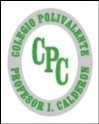 Nombre: ___________________________________________________  Fecha:       de          del    2020Objetivo de Aprendizaje: Analizar información que relaciona la temperatura, luminosidad y presión con la profundidad en océanos y lagos para evaluar prediccionesCaracterísticas de los océanos y lagos:“Variación de temperatura, luminosidad y presión en relación con la profundidad”Lee comprensivamente y responde la actividad que se presenta a continuación.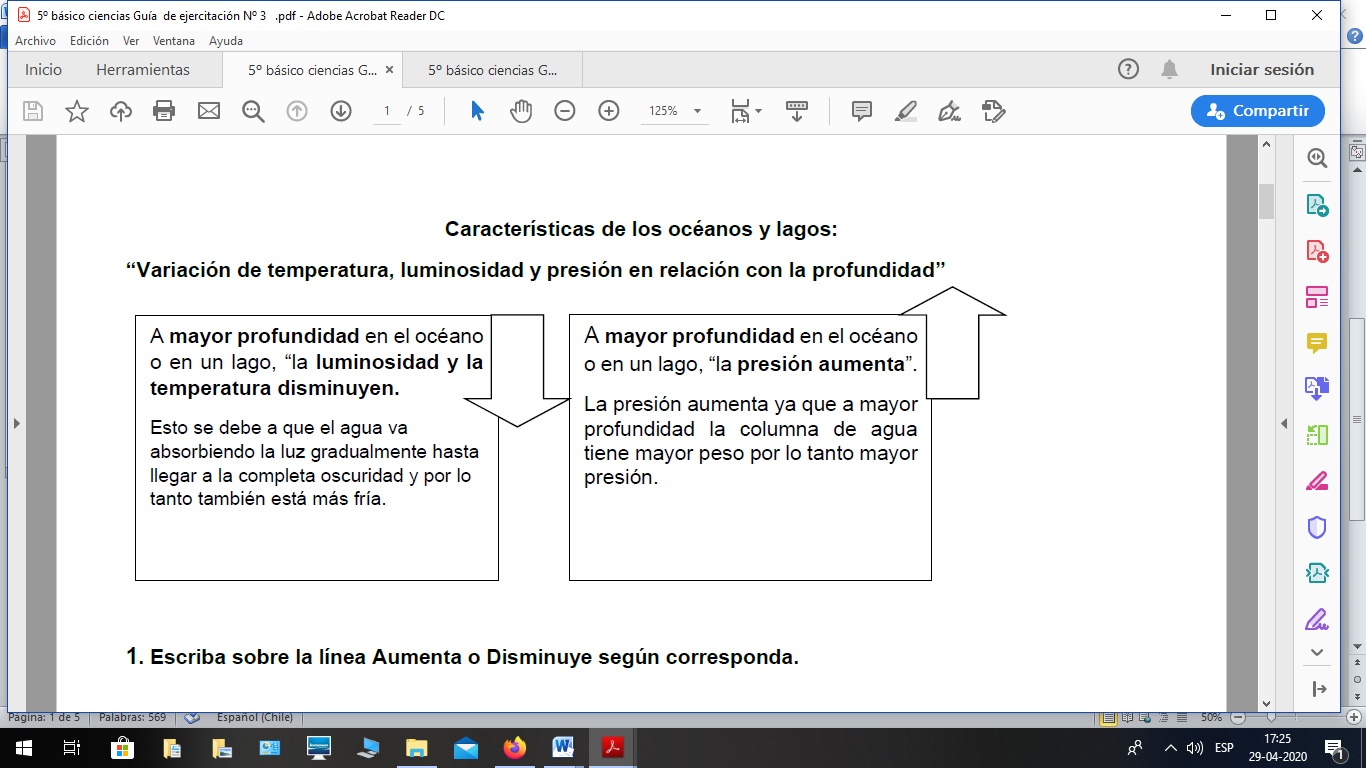 Actividad1. Escriba sobre la línea Aumenta o Disminuye según corresponda. Habilidad Analizar (4pts)a. Si la profundidad aumenta, entonces la temperatura	___________________.b. Si la profundidad disminuye entonces la presión	____________________.c. Si la profundidad disminuye, entonces la luminosidad	___________________.d. Si la profundidad aumenta entonces la presión	____________________.2.- Responde a partir de lo leído: Habilidad Analizar (2pts)a. ¿A qué se debe que la temperatura disminuye en el océano y lago al aumentar la profundidad?b. ¿Qué otros factores determinan la temperatura de los lagos y océanos?3.- Observa la siguiente imagen que muestra dos buzos bajo el mar y responde: Habilidad Analizar (4pts)4.-. ¡Repasemos lo aprendido!Completa el siguiente esquema con el signo + (más) o - (menos) según lo que ocurre respecto a la profundidad, luminosidad, temperatura y presión en el mar o un lago. Habilidad Analizar (3pts)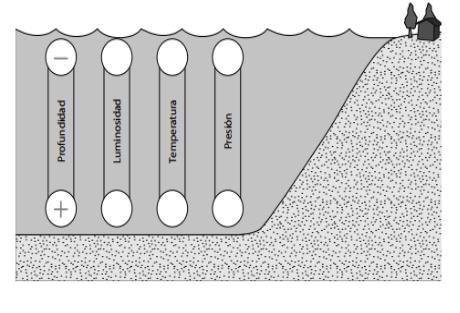 Hoja de Respuestas 5° básico  Guía formativa N°5Profesora Marjorie Lizana V.Puedes escribir tus respuestas en el cuaderno siguiendo este formato.Nombre:………………………………………………………………………..…        Fecha:….….../…….…/20201. Escriba sobre la línea Aumenta o Disminuye según corresponda.a) _________________________                                   b) _________________________c) _________________________                                   d) _________________________2.- Responde a partir de lo leído:a) _______________________________________________________________________________________________________________________________________________________________________________________b) _______________________________________________________________________________________________________________________________________________________________________________________3.- Observa la siguiente imagen que muestra dos buzos bajo el mar y responde:a) _______________________________________________________________________________________________________________________________________________________________________________________b) _______________________________________________________________________________________________________________________________________________________________________________________c) _______________________________________________________________________________________________________________________________________________________________________________________d) _______________________________________________________________________________________________________________________________________________________________________________________4.-. ¡Repasemos lo aprendido!*Esta guía tiene un 60% de exigencia”                          L : 60 a 100% de logro                        NL: menos del 60% de logroPuntaje ObtenidoLNLInstrucciones: - Lee atentamente y responde  según lo solicitado.- Continúa revisando la página del Colegio para que continúes desarrollando nuevas actividades.- Envía hoja de respuestas impresa o escrita en el cuaderno al correo profesora.marjorielizana@gmail.com - Complementa el trabajo de esta guía con lecturas y ejemplos presentes en el libro de la asignatura, páginas  30, 31, 32 y 33  también puedes observar videos educativos.LagosLagosOcéanosLa temperatura del agua en unLa temperatura del agua en unLa temperatura del agua en unLa temperatura del agua en unLa temperatura del agua en ellagovaríasegúnsuocéano disminuye al ir aumentandoprofundidad.profundidad.Lascapassu profundidad. Esto ocurre debidosuperficiales de agua tendránsuperficiales de agua tendránsuperficiales de agua tendránsuperficiales de agua tendrána la disminución de los rayosuna temperatura mayor a lasuna temperatura mayor a lasuna temperatura mayor a lasuna temperatura mayor a lassolares que en las capas másTemperaturacapas más profundas debido acapas más profundas debido acapas más profundas debido acapas más profundas debido aprofundas son inexistentes. LaTemperaturalos  rayos  solares  que  sololos  rayos  solares  que  sololos  rayos  solares  que  sololos  rayos  solares  que  solotemperatura del agua también varíalos  rayos  solares  que  sololos  rayos  solares  que  sololos  rayos  solares  que  sololos  rayos  solares  que  solotemperatura del agua también varíapenetran el agua hasta ciertapenetran el agua hasta ciertapenetran el agua hasta ciertapenetran el agua hasta ciertasegún la estación del año y la latitudprofundidad. Esto se observaprofundidad. Esto se observaprofundidad. Esto se observaprofundidad. Esto se observaa la que se encuentra la masa deprincipalmente en el verano yprincipalmente en el verano yprincipalmente en el verano yprincipalmente en el verano yagua del océano correspondientepuede  variar  en  las  otraspuede  variar  en  las  otraspuede  variar  en  las  otraspuede  variar  en  las  otrasestaciones del año. Tambiénestaciones del año. Tambiénestaciones del año. Tambiénestaciones del año. Tambiéninfluye la ubicación geográficainfluye la ubicación geográficainfluye la ubicación geográficainfluye la ubicación geográficadel lago.del lago.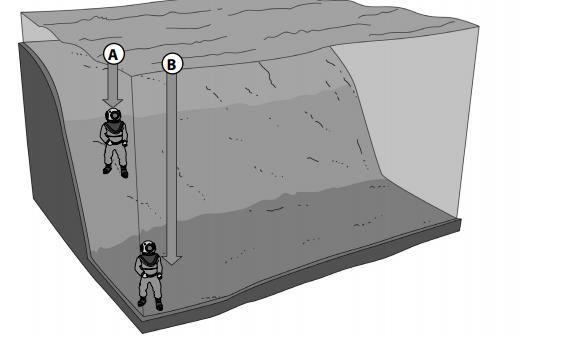 a. ¿Cuál buzo tiene menos agua sobre su cabeza?b. ¿Cuál buzo tiene más agua sobre su cabeza?c. ¿Cuál buzo se encuentra a menor presión en el agua?d. ¿Cuál buzo se encuentra a mayor presión en el agua?Completa el siguiente esquema con el signo + (más) o - (menos) según lo que ocurre respecto a la profundidad, luminosidad, temperatura y presión en el mar o un lago.Luego de terminar las actividades responde las siguientes preguntas.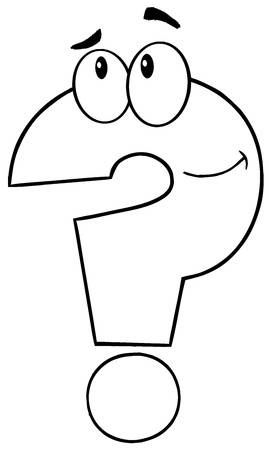 a) ¿Cuánto tiempo necesité para hacer esta actividad? R:b) ¿Me organicé de alguna manera para realizar la actividad?R: